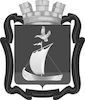 СОВЕТ ДЕПУТАТОВГОРОДСКОГО ПОСЕЛЕНИЯ КАНДАЛАКША КАНДАЛАКШСКОГО МУНИЦИПАЛЬНОГО РАЙОНАМУРМАНСКОЙ ОБЛАСТИПЯТОГО СОЗЫВАР Е Ш Е Н И Еот 29 августа 2023 года                                                                                                                 № 397О внесении изменения в пункт 3.4 Положения о служебных командировках лиц, замещающих в Совете депутатов городского поселения Кандалакша Кандалакшского муниципального района муниципальные должности, должности муниципальной службы и должности, не относящиеся к должностям муниципальной службы, утвержденного решением Совета депутатов городского поселения Кандалакша Кандалакшского муниципального района Мурманской области от 27.09.2022 № 285В соответствии со статьями 166, 168 Трудового кодекса Российской Федерации, Федеральным законом от 06.10.2003 № 131-ФЗ «Об общих принципах организации местного самоуправления в Российской Федерации», постановлением Правительства Российской Федерации от 13.10.2008 № 749 «Об особенностях направления работников в служебные командировки», постановлением Правительства Российской Федерации от 01.03.2023 № 329 «О внесении изменения в пункт 7 Положения об особенностях направления работников в служебные командировки», руководствуясь Уставом муниципального образования городское поселение Кандалакша Кандалакшского муниципального района Мурманской области,Совет депутатовгородского поселения КандалакшаКандалакшского муниципального районаМурманской областирешил:1. В абзаце четвертом пункта 3.4 Положения о служебных командировках лиц, замещающих в Совете депутатов городского поселения Кандалакша Кандалакшского муниципального района муниципальные должности, должности муниципальной службы и должности, не относящиеся к должностям муниципальной службы, утвержденного решением Совета депутатов городского поселения Кандалакша Кандалакшского муниципального района от 27.09.2022 № 285, слова «квитанцией (талоном) либо иным документом, подтверждающим заключение договора на оказание гостиничных услуг по месту командирования, содержащим сведения, предусмотренные Правилами предоставления гостиничных услуг в Российской Федерации, утвержденными постановлением Правительства Российской Федерации от 18.11.2020 № 1853 «Об утверждении Правил предоставления гостиничных услуг в Российской Федерации» заменить словами «договором, кассовым чеком или документом, оформленным на бланке строгой отчетности, подтверждающим предоставление гостиничных услуг по месту командирования и содержащим сведения, предусмотренные Правилами предоставления гостиничных услуг в Российской Федерации, утвержденными постановлением Правительства Российской Федерации от 18.11.2020 № 1853 «Об утверждении Правил предоставления гостиничных услуг в Российской Федерации».2. Опубликовать настоящее решение в официальном печатном издании органа местного самоуправления «Информационный бюллетень администрации муниципального образования Кандалакшский район» и разместить на официальном сайте муниципального образования городское поселение Кандалакша Кандалакшского муниципального района в информационно-телекоммуникационной сети «Интернет». 3. Настоящее решение вступает в силу со дня опубликования.Глава муниципального образования                                                                          Е.В. Ковальчук 